                              СИСТЕМЕН ПОДХОД ПРИ ПОДДРЪЖКАТА НА ЕМ СЪОРЪЖЕНИЯ ВЪВ ВИК РУСЕ ООД             TRPR15    Приложение 15             =================================================================┌──────────────────────────┬────────────────┬─────────────────────────────┬───────────────────────────────────┬─────────────┐│                          │                │                             │                                   │             ││      СЪОРЪЖЕНИЕ          │  ПЕРИОДИКА     │       РЕГЛАМЕНТИРАНЕ        │            РЕГИСТРИРАНЕ           │ СЪХРАНЕНИЕ  ││  ЕМ Оборудване,ТБТ,      │                │  План,Заповед,Инструкция    │    Протокол,Дневник,Досие и др.   │             ││     КиПиА и др.          │    Годишно     │                             │                                   │             │├──────────────────────────┼────────────────┼─────────────────────────────┼───────────────────────────────────┼─────────────┤│I.ОХРАНА НА ТРУДА.        │                │                             │                                   │             ││1.Квалицикационни         │       1        │Заповед №  от                │     Изпитни протоколи и дневник   │     EMO     ││групи по ел.безопасност   │                │                             │                                   │             ││2.Индивидуални средства   │                │                             │                                   │             ││за защита:боти,щеки       │       1        │Заповед №  от                │Дневник за лични предпазни средства│ Техник ЕМО  ││          ръкавици        │ 1 път на 6 мес.│                             │                                   │             ││3.Медицинско свидетелство │       1        │Заповед №  от                │             Досие                 │  Кадровик   ││4.Ръчни ел.инструменти,   │ 1 път месечно  │Заповед №   от               │Дневник за ръчните ел.инструменти  │ Техник ЕМО  ││преносими лампи и трафа   │                │                             │                                   │             ││5.Периодични инструктажи  │ 1 път на 3 мес.│Заповед №  от                │       Книга за инструктаж         │ Ръководител ││6.Изпит по Наредба 28;31  │       1        │Заповед №  от                │             Дневник               │   Зав. ВТН  ││7.Заземления и гръмоотвод-│                │                             │                                   │             ││ни инсталации             │       1        │   Годишен график на ЕМО     │Протокол за замерване на заземл.   │    EMO      ││8.Зануляване              │       5        │   Годишен график на ЕМО     │Протокол за замерване на контур R-N│    EMO      ││II.ЕНЕРГО-МЕХАНИЧНО       │                │                             │                                   │             ││   ОБОРУДВАНЕ             │                │                             │                                   │             ││1.Помпен агрегат,ел.табло,│ 1(2)пъти год.  │       План за ППР           │        Протокол за ППР            │    ЕМО      ││ел.апарати,кабели,автома- │                │                             │                                   │             ││тика,ВиК арматура,хлоратор│                │                             │                                   │             ││2.Въздушни мрежи ВН и НН, │ 2 пъти годишно │Заповед №  от                │      Протокол за есенно-зимна     │   EMO/ПТО   ││трансформатори,отопление и│                │за върхови ревизии           │            подготовка             │             ││вентилация,изолатори,масла│                │                             │                                   │             ││греси,набивки,катодна за- │                │Заповед №  от                │    Протокол за пролетно-лятна     │   EMO/ПТО   ││щита,трасета на кабелни и │                │   за зазимяването           │            подготовка             │             ││въздушни линии.           │                │                             │                                   │             ││3.Радиотелефони,антени,дат│       1        │   Годишен график на ЕМО     │Протокол за извършена профилактика │    EMO      ││цичи,ТС,СТ,КиПиА съоръж.  │                │                             │                                   │             │┴──────────────────────────┴────────────────┴─────────────────────────────┴───────────────────────────────────┴─────────────┘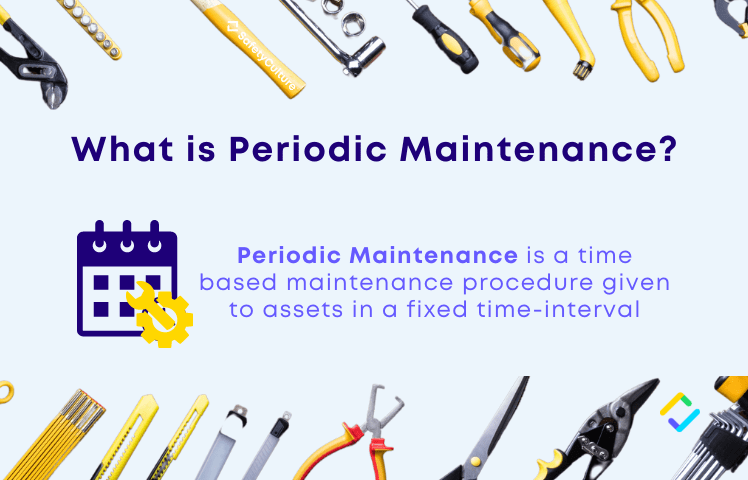 